移动端安卓5.55.11（iOS 5.55.13）版本更新内容介绍1. 飞羽审批• 升级为2.0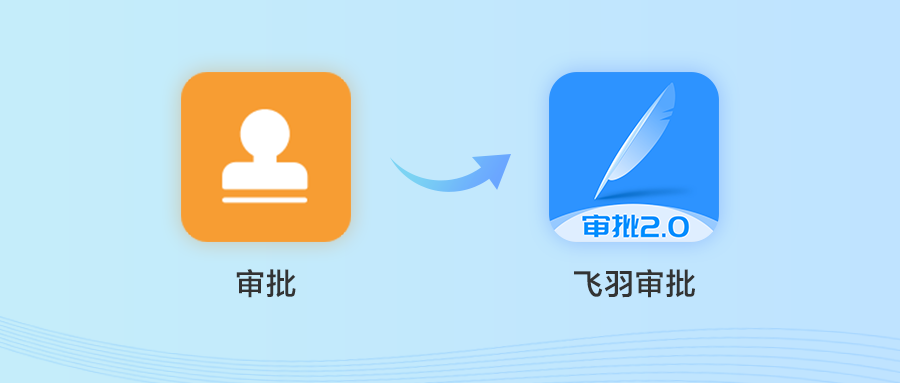 • 新增效能看板（体验阶段）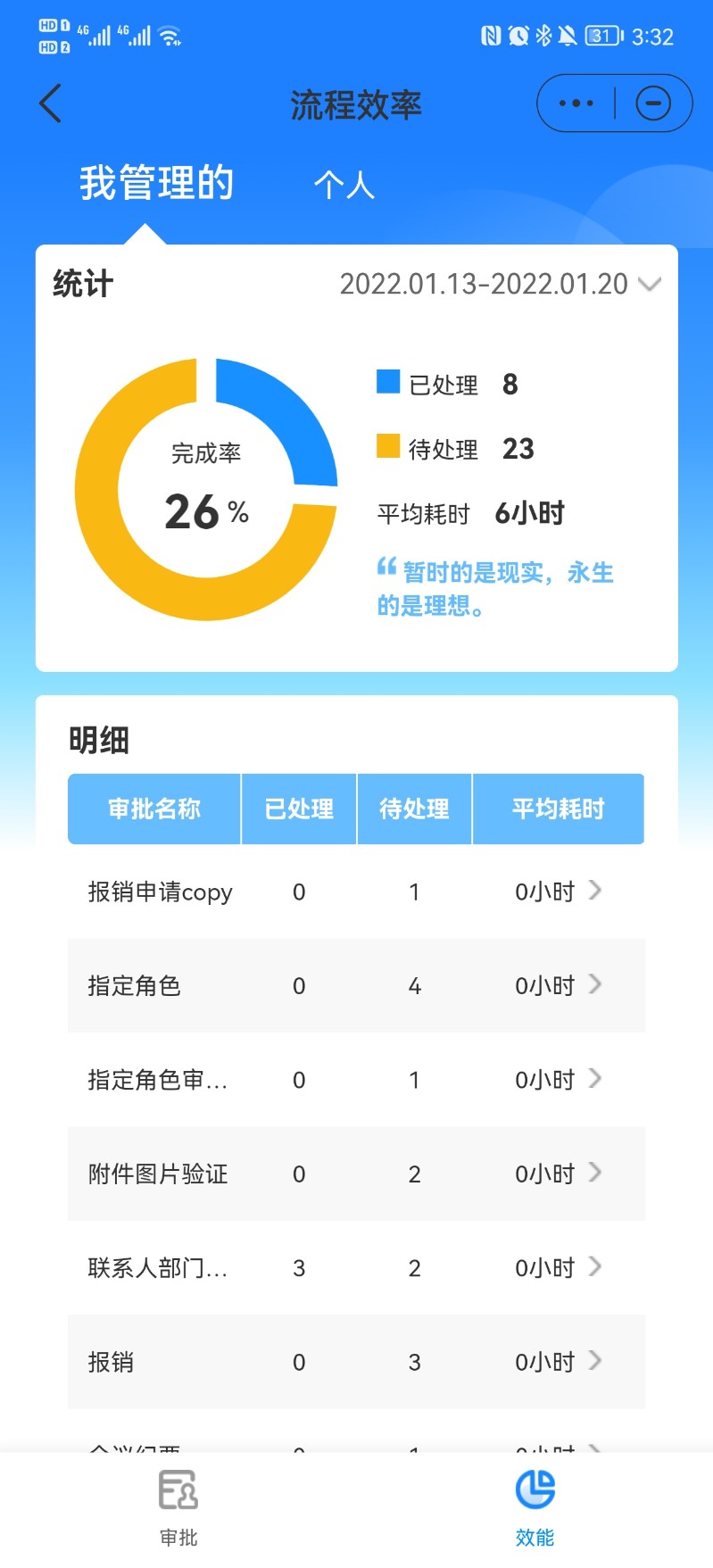 • 图片支持设置仅拍照上传